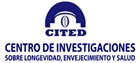 Programación docente del mes Septiembre 2023Notas: Los pases de visita continúan con las mismas recomendaciones de bioseguridad y su cumplimiento estrictoJefa del departamento de Docencia e Investigación Lic. Edith Álvarez PérezCoordinadora de la Especialidad Dra. Norma A Cardoso Lunar                 Lunes 4Martes 5Miércoles 6Jueves 7Viernes 8Pase de visita 10.00 amProfesor :Dra. Norma Cardoso Lunar Dra. María Josefa Simón11.00 am Presentación de casos Pase de visita 10.00 amProfesor :Dra. Norma Cardoso Lunar Dra. María Josefa Simón13.00 pm R1 Conferencia Demografía y epidemiología del envejecimiento en cuba. Dr. Humberto Arencibia Pase de visita 10.00 amProfesor :Dra. Norma Cardoso Lunar Dr. Humberto Arencibia11.00 am Discusión de casos Pase de visita 10.00 amProfesor :Dra. Norma Cardoso Lunar Dra. María Josefa SimónReunión ingreso y Egreso11.00 am 13.00 pm  R3 Seminario Disfagia como nuevo síndrome geriátrico. Dr. Humberto Arencibia Pase de visita 10.00 amProfesor :Dr. Humberto Arencibia Dra. María Josefa SimónLunes 11Martes 12Miércoles 13Jueves 14Viernes 15Pase de visita 10.00 amProfesor :Dra. Norma Cardoso Lunar Dra. María Josefa Simón11.00 am Presentación de casos Pase de visita 10.00 amProfesor :Dra. Norma Cardoso Lunar Dra. María Josefa Simón13.00 pm   R1 Conferencia Prevención de enfermedades crónicas en el adulto mayor Dra. Miriam Valdés  Pase de visita 10.00 amProfesor :Dra. Norma Cardoso Lunar Dr.  Humberto Arencibia11.00 am Discusión de casos Pase de visita 10.00 amProfesor :Dra. Norma Cardoso Lunar Dra. María Josefa SimónReunión ingreso y Egreso11.00 am 13.00 pm  R3 Seminario Manejo de la enfermedad Diverticular de colon en adulto mayor  Dr. Humberto Arencibia Pase de visita 10.00 amProfesor :Dr. Humberto Arencibia Dra. María Josefa SimónLunes 18Martes 19Miércoles 20Jueves 21Viernes 22Pase de visita 10.00 amProfesor :Dra. Norma Cardoso Lunar Dra. María Josefa Simón11.00 am Presentación de casos Pase de visita 10.00 amProfesor :Dra. Norma Cardoso Lunar Dra. María Josefa Simón13.00 pm  R3 Conferencia  Actualización de arbovirosis. Lic Norma Domínguez Pase de visita 10.00 amProfesor :Dra. Norma Cardoso Lunar Dr.  Humberto Arencibia11.00 am Discusión de casos Pase de visita 10.00 amProfesor :Dra. Norma Cardoso Lunar Dra. María Josefa SimónReunión ingreso y Egreso11.00 am 13.00 pm R3 Conferencia Relación adversa de los inhibidores de la bomba de hidrogeniones y demencias. Dr. Jesus Adrián Guerra RiveraPase de visita 10.00 amProfesor :Dr. Humberto Arencibia Dra. María Josefa Simón                 Lunes 25          Martes 26        Miércoles 27                Jueves 28              Viernes 29Pase de visita 10.00 amProfesor :Dra. Norma Cardoso Lunar Dra. María Josefa Simón11.00 am Presentación de casos Pase de visita 10.00 amProfesor :Dra. Norma Cardoso Lunar Dra. María Josefa Simón13.00 pm R1 Conferencia: Formas de presentación y  manejo individualizado de las enfermedades en los pacientes mayores, con énfasis en la fragilidad, discapacidad y comorbilidad. Dra Ludmila Brenes Pase de visita 10.00 amProfesor :Dra. Norma Cardoso Lunar Dr.  Humberto Arencibia  11.00 am Discusión de casos Pase de visita 10.00 amProfesor :Dra. Norma Cardoso Lunar Dra. María Josefa SimónReunión ingreso y Egreso11.00 am 13.00 pm  R3 Conferencia: Tumor de colon. Dra Giselle Albertini Pase de visita 10.00 amProfesor :Dr. Humberto Arencibia Dra. María Josefa Simón